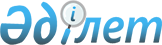 О признании утратившими силу некоторых решений маслихата города АстаныРешение маслихата города Астаны от 18 марта 2015 года № 346/48-V

      В соответствии с подпунктом 4) пункта 2 статьи 40 Закона Республики Казахстан от 24 марта 1998 года «О нормативных правовых актах», маслихат города Астаны РЕШИЛ:



      1. Признать утратившими силу следующие решения маслихата города Астаны:



      - от 27 марта 2014 года № 221/31-V «Об оказании социальной помощи отдельным категориям нуждающихся граждан города Астаны в связи с удорожанием цен на продукты питания» (зарегистрировано департаментом юстиции города Астаны 18 апреля 2014 года № 806, опубликовано в газетах «Астана акшамы» № 45 от 24 апреля 2014 года, «Вечерняя Астана» № 44 от 24 апреля 2014 года);



      - от 11 декабря 2014 года № 311/45-V «О Правилах оказания единовременной социальной помощи отдельным категориям нуждающихся граждан города Астаны ко Дню Независимости Республики Казахстан» (зарегистрировано департаментом юстиции города Астаны 15 декабря 2014 года № 861, опубликовано в газетах «Астана акшамы» № 143 от 16 декабря 2014 года, «Вечерняя Астана» № 142 от 16 декабря 2014 года).



      2. Настоящее решение вступает в силу со дня принятия.       Председатель сессии

      маслихата города Астаны                    Т. Уразаков      Секретарь маслихата

      города Астаны                              С. Есилов
					© 2012. РГП на ПХВ «Институт законодательства и правовой информации Республики Казахстан» Министерства юстиции Республики Казахстан
				